Strengthening Global Summitry:
Accountability for Effectiveness and Legitimacy in the G8 and G20 Global  Governance Conference
May 19, 2014
Venue: Higher  of , Conference Room 311
20 Myasnitskaya str., , 
Working Language: English 9:00–9:30	Registration and Welcome Coffee9:30–10:15	Opening RemarksAlexander Shokhin, President,    Higher G20 Contribution to Global Governance Svetlana Lukash, Russian G20 Sherpa’s Contribution to Global GovernanceDr Alexey Kvasov, Deputy Head, Presidential Experts’ Directorate10:15–12:00	Governing Global Economy Chair: Sergey Afontsev, Director, Economic Theory Department, Institute for World Economy and International Relations (IMEMO)Global Economic Challenges and Governance ResponsesDr Evsey Gurvich, Head, Economic Expert Group (EEG), Member, Presidential Economic Council, Deputy Chair, Public Council at the Ministry of Finance of the Russian Federation Governing the Global CrisisProfessor Anthony Payne, Department of Politics,  The Changing Relationship between Financial Stability Policy and Monetary PolicyProfessor Andrew Baker, Reader, Queen’s  Governing Global TradeDr Alexander Daniltsev, Director,  of  Policy, Professor, Department of Trade Policy, Faculty of World Economy and International Affairs,    Higher  Governing Global Tax PolicyDr Dries Lesage, Professor, Department of Political Science,  12:00–12:15	Break12:15–13:15	Governing Global SocietyChairs: Professor Leonid Grigoriev, Head, Department of World Economy, Faculty of World Economy and International Affairs, Chief Research Fellow, Center for Comprehensive European and International Studies (CCEIS),    Higher  and Victor Mizin, Deputy Director, Institute for Strategic AssessmentsG8-G20-BRICS EngagementDr Marek Rewizorski, Adjunct,  of TechnologyGoverning Climate ChangeDr Ella Kokotsis, Director of Accountability, G8 & G20 Research Groups,   of Global Affairs,  Governing Global EnergyDr Victoria Panova, Associate Professor, Department of International Relations and Foreign Policy of , MGIMO-University 13:15–14:00	Lunch and Author’s Workshop14:00–15:30	Governing Global SecurityChair: Dr Maxim Bratersky, Acting Department Head, Professor, Department of International Affairs, Faculty of World Economy and International Affairs, Leading Research Fellow, Center for Comprehensive European and International Studies (CCEIS),    Higher Governing Global TerrorismDmitry Suslov, Senior Lecturer, Department of International Affairs, Faculty of World Economy and International Affairs, Deputy Director, Center for Comprehensive European and International Studies (CCEIS),    Higher Governing Global Drug Control:  and BeyondIlnur Batyrshin, Head,  , Federal Drug Control Service of the Governing Regional Conflicts: , , ,  and BeyondJohn Kirton, Director, G8 Research Group, Co-director, G20 Research Group, Co-director, BRICS Research Group,   of Global Affairs,  15:30-15:45	Break15:45-17:00 	Strengthening  AccountabilityChair: Dr Marina Larionova, Head, International Organizations Research Institute,    Higher The G8 and G20 Accountability Working Group ContributionsAndrey Bokarev, Director, Department of International Financial Relations,Ministry of Finance of the The G8 and G20 Research Groups-HSE Compliance AssessmentsMark Rakhmangulov, Deputy Director, Andrei Sakharov, Researcher, Global Governance Research Center, International Organizations Research Institute,    Higher  of , and Caroline Bracht, G8 and G20 Research Groups,   of Global Affairs, Engaging with Business for Effective Governance and Accountability Andrey Shelepov, Researcher, Global Governance Research Center, International Organizations Research Institute,    Higher  The Young Entrepreneurs  Accountability AssessmentVictor Sedov, President, Centre for Entrepreneurship (), Chairman, G20 Young Entrepreneurs' Alliance 2013 – 2014 and Igor Egorov, Director,  office, Center for Entrepreneurship17:00-18:00	Concluding ReflectionsChair: John Kirton, Director, G8 Research Group, Co-director, G20 Research Group, Co-director, BRICS Research Group,   of Global Affairs,  Antonio José Vallim Guerreiro, Ambassador of the Federative  of  to the  Paul Myler, Ambassador of  to the  Aydın Adnan Sezgin, Ambassador of the  of  to the  Marina Larionova, Head, International Organizations Research Institute,    Higher 18:00-19:30	ReceptionThe Reception is hosted by Ambassador of Australia to the , His Excellency Paul Myler. Residence address is:  , 13 Kropotkinsky Pereulok, Transfer to the reception will be organized from the place of the conference venue.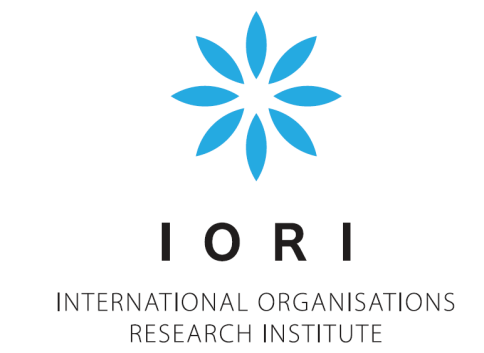 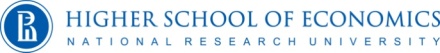 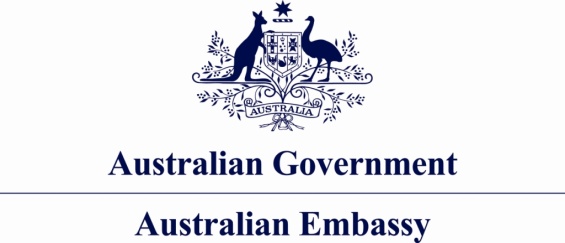 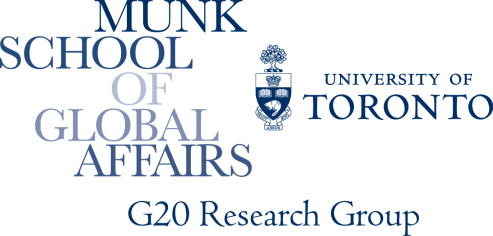 